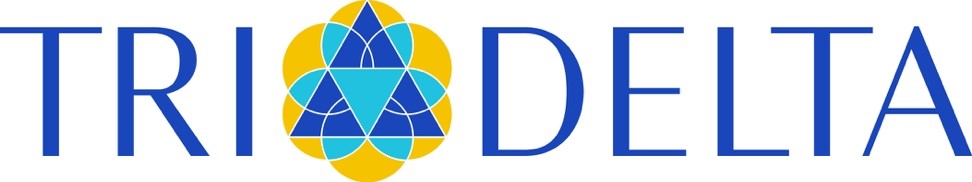 2020 SARAH IDA SHAW AWARD NOMINEESRecognized as the stars of our collegiate chapters, Sarah Ida Shaw Award nominees are known for their personal integrity and devotion to Tri Delta. These women are outstanding scholars and brave, bold and kind leaders who are living Tri Delta’s values and Purpose. This year, all 141 collegiate chapters honored a member with a Sarah Ida Shaw Award nomination. WinnerLondon Moore, Oklahoma1st Runner-UpKeegan McLain, Wyoming2nd Runner-UpIsabella Basche, Chapman3rd Runner-UpSally Boswell, MississippiHigh HonorsAmanda Beyrer, Miami/FloridaSamantha DeMarse, LafayetteEllie Lammoglia-Morel, StanfordKelly Robertson, Louisiana StateMarlo Weisberg, Southern MethodistHonorable MentionDemi Ball, Colorado StateRachael Boyt, BaylorMadison Chin, JacksonvilleMargaret O’Neill-Dee, DenisonEmily Stuart, Louisiana TechMakenzie Vinson, MillikinAlyson Waite, ToledoNomineesMelinda Abercrombie, FloridaKaren Aguilar, ColgateAlexandra Andrews, Oklahoma StateStephanie Argent, Cal State/Long BeachJeanne Marie Badeaux, Louisiana/LafayetteMadison Baker, Ohio StateMargaret Bender, IllinoisM'Kayla Benne, Stephen F. AustinErin Bitzer, Ohio WesleyanCaroline Blevins, RhodesDanielle Bodette, Texas TechAnaclair Brewer, Southern MississippiOlivia Bumgardner, TempleSarah Burke, CreightonElizabeth Bush, RichmondEmily Carlson, Texas A&MAnna Carnes, KentuckyCourtney Carroll, James MadisonMadalyn Cohee, MarylandElizabeth Cootsona, California/IrvineCaroline Cox, PittsburghAnna Cunningham, ArkansasLauren Curcio, MissouriJacqueline Darling, AlabamaJanka Denouden, California/MercedGrace Diamond, VermontAnna Duncan, WoffordKeymani Dunkley, CornellLauren Dwyer, Kansas StateAlyssa Eblen, BrenauHannah Eckert, IdahoKristiaan Edwards, BakerAnna Fasuna, Illinois StateMadeline Fleming, Wake ForestTiernan Fox, Oregon StateClaire Fry, Florida StateLynoska Garcia, AdelphiEllen Gee, DenverKate Gehlen, South FloridaAudrey Giacoletti, NevadaAmaris Gonzalez, SyracuseSadie Goodman, VirginiaJamie Grass, Rose-HulmanAllie Hammack, Southeast MissouriTalor Hampton, TennesseeBrooke Hanlon, Boise StateKathryn Hansen, BostonHaley Higa, California/San DiegoColby Hoffman, St. LawrenceEmma Josey, Cal State/NorthridgeAlice Kanev, WisconsinManasaa Kannan, CentreHolly Kelleghan, DelawareRaina Kenigsberg, EmoryTiernan Kolpin, CoeAmanda Koski, Florida SouthernSidney Krajicek, Iowa StateEliza Krause, North CarolinaBrittani Lancaster, OregonHaley Laughlin, IowaTaylor Lipsich, DukeLiza Lowder, ClemsonAlison Luckett, William & MaryKelly MacDonald, VanderbiltErin Magoffie, SimpsonAlyssa Mannschreck, NebraskaJordan Martinson, North Dakota StateMary Margaret McCarthy, AuburnEmma McHam, GeorgiaSarah Gentry Meinecke, Mississippi StateKelsey Mitchell, Texas A&M/Corpus ChristiMeredith Moir, TransylvaniaMallory Moore, Texas/ArlingtonGracie Morrison, SamfordGillian Nelson, Spring HillHanna Oberlander, KansasTegan Osborne, South CarolinaJessica Osmanski, QuinnipiacMicaela Pacheco, TorontoJesse Pak, PepperdineJacie Paquette, Central FloridaChristina Paschall, Virginia TechDanielle Pate, ButlerKatherine Patison, Loyola MarymountMeredith Paul, PurdueMolly Perdek, CharlestonAshlyn Pfeiffer, Northern ArizonaKelly Piserchia, TowsonStephanie Poirier, MaineMargaret Porter, Texas ChristianLilliana Ramirez, MillsapsTaylor Randle, KnoxMegan Rizzi, FurmanHart Rogers, Delta StateIsabel Russey, TexasArnella Salimova, Texas/DallasIsabella Sanchez, California/DavisElizabeth Schumacher, AlleghenyHelena Shea, ElonElise Sheplak, StocktonSarah Smiley, WashingtonCasey Smith, Eastern IllinoisDrew Smith, MichiganLyndsey Standage, DruryBrooke Talbott, Wichita StateAlexandra Thomas-Sanchez, Puget SoundAnna Thordarson, San FranciscoAlana Toy, Carnegie MellonVictoria Tucker, TulsaEmma Urbic, CincinnatiEmily Vaughan, Southern CaliforniaShannon Vesey, VillanovaBrittany Vo, OttawaAna Vukojevic, ColoradoEmily Walker, FranklinCaroline Ward, NorthwesternKate Wattanavekin, PennsylvaniaElizabeth White, Lake ForestChristiana Wierschem, California/BerkeleyConstance Wilhelm, StetsonLillie Williams, Washington StateAlyson Wohlleber, Miami/OhioMiranda Yannon, SouthwesternMariana Yeager, Florida Gulf Coast